PERSEPSI IBU RUMAH TANGGA TERHADAP PERILAKU FEMINIM HOST ACARA BROWNIS TRANS TV(Studi Kualitatif Deskriptif Persepsi Ibu Rumah Tangga di Bekasi dan Bogor)Oleh:Nama : Deanna KeziaNIM : 66140301SkripsiDiajukan sebagai salah satu syaratuntuk memperoleh gelar Sarjana Ilmu KomunikasiProgram Studi Ilmu KomunikasiKonsentrasi Broadcasting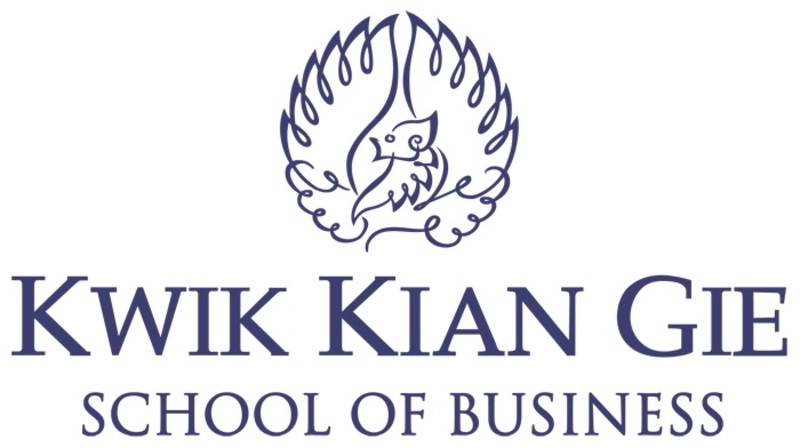 INSTITUT BISNIS dan INFORMATIKA KWIK KIAN GIEJAKARTAAgustus 2019